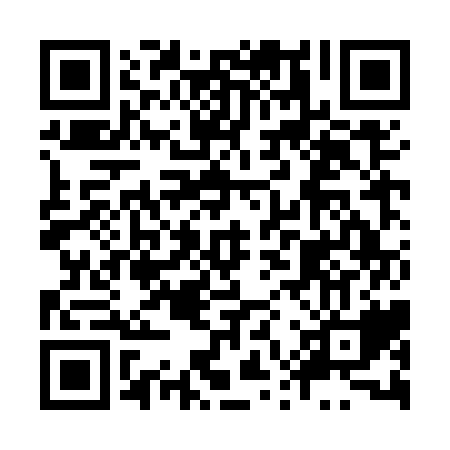 Prayer times for Indrajitbari, BangladeshWed 1 May 2024 - Fri 31 May 2024High Latitude Method: NonePrayer Calculation Method: University of Islamic SciencesAsar Calculation Method: ShafiPrayer times provided by https://www.salahtimes.comDateDayFajrSunriseDhuhrAsrMaghribIsha1Wed3:585:1711:473:116:177:372Thu3:575:1711:473:106:177:373Fri3:565:1611:473:106:187:384Sat3:555:1611:473:106:187:395Sun3:545:1511:473:096:197:396Mon3:545:1411:473:096:197:407Tue3:535:1411:473:096:207:418Wed3:525:1311:463:086:207:419Thu3:515:1311:463:086:207:4210Fri3:515:1211:463:086:217:4211Sat3:505:1211:463:086:217:4312Sun3:495:1111:463:076:227:4413Mon3:495:1111:463:076:227:4414Tue3:485:1011:463:076:237:4515Wed3:475:1011:463:076:237:4616Thu3:475:0911:463:066:247:4617Fri3:465:0911:463:066:247:4718Sat3:465:0911:463:066:257:4819Sun3:455:0811:463:066:257:4820Mon3:455:0811:473:066:267:4921Tue3:445:0711:473:056:267:5022Wed3:445:0711:473:056:267:5023Thu3:435:0711:473:056:277:5124Fri3:435:0711:473:056:277:5125Sat3:425:0611:473:056:287:5226Sun3:425:0611:473:056:287:5327Mon3:415:0611:473:056:297:5328Tue3:415:0611:473:056:297:5429Wed3:415:0511:473:046:307:5430Thu3:405:0511:483:046:307:5531Fri3:405:0511:483:046:307:56